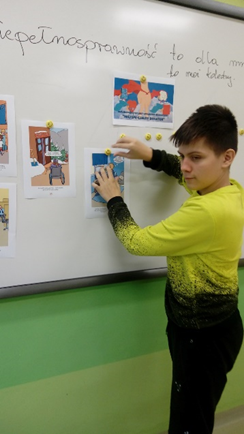 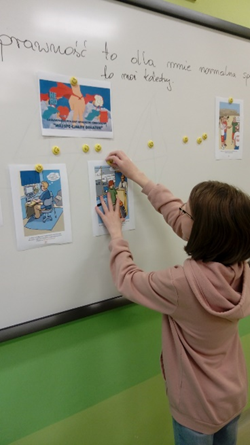 https://spborowa.edupage.org/album/#photos:album:1623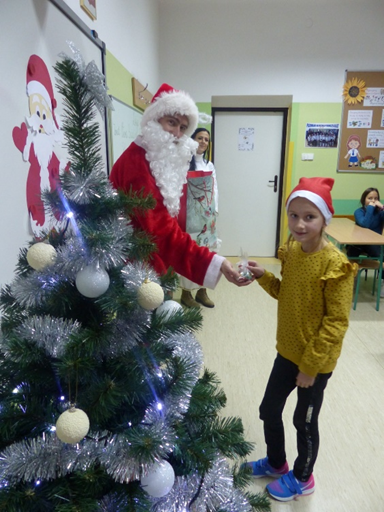 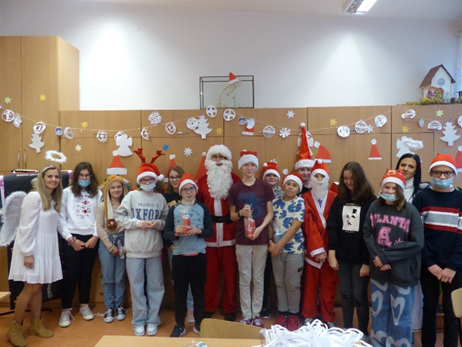 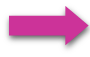 https://spborowa.edupage.org/album/#photos:album:1624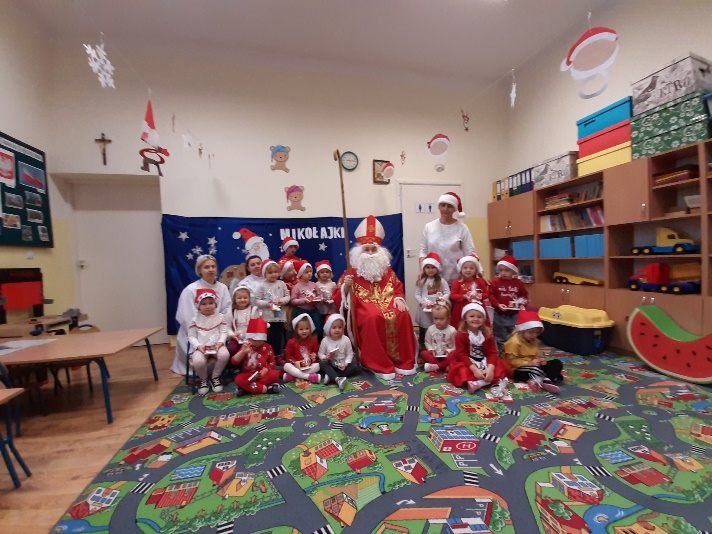 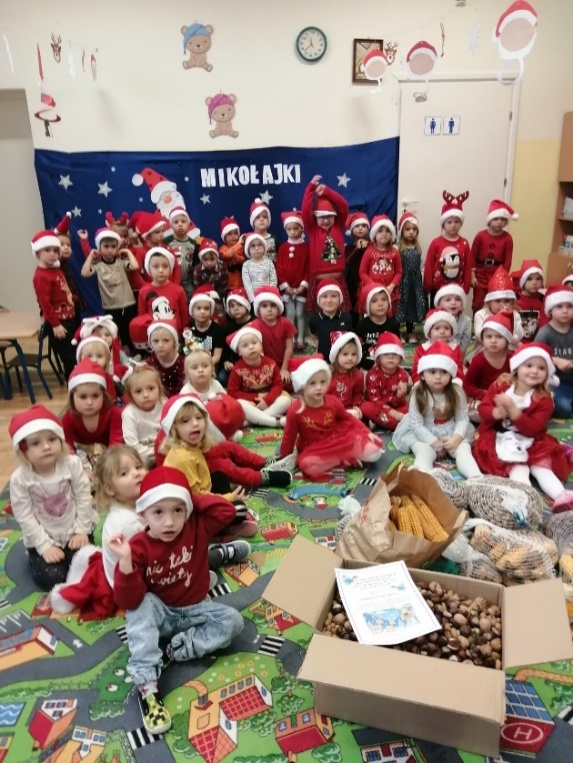 https://spborowa.edupage.org/album/#photos:album:1625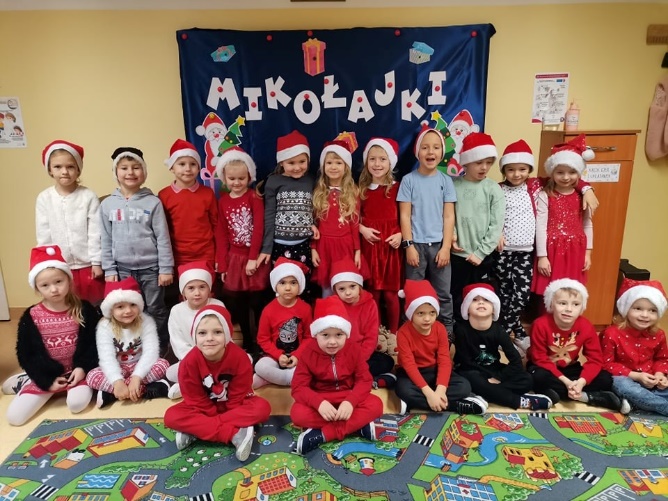 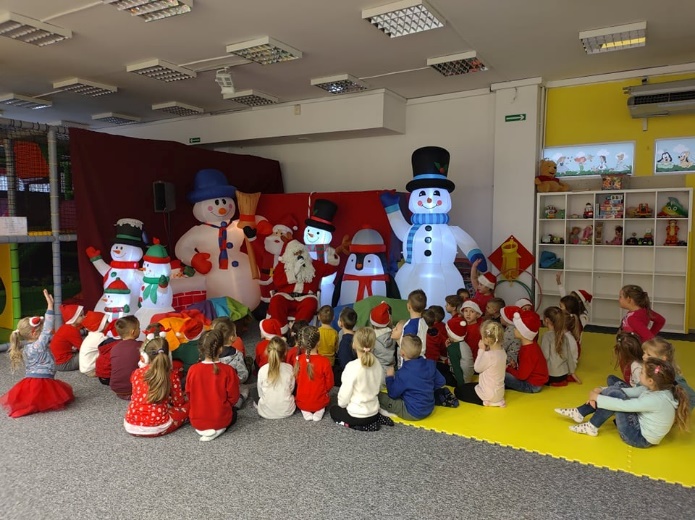 https://spborowa.edupage.org/album/#photos:album:1626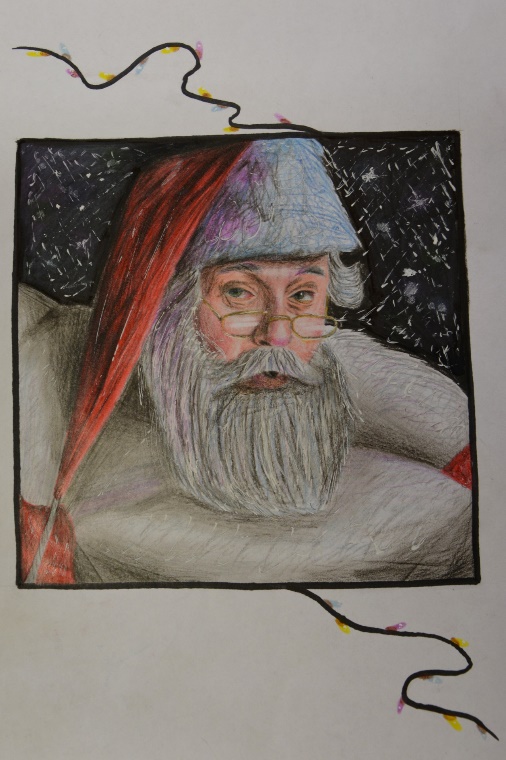 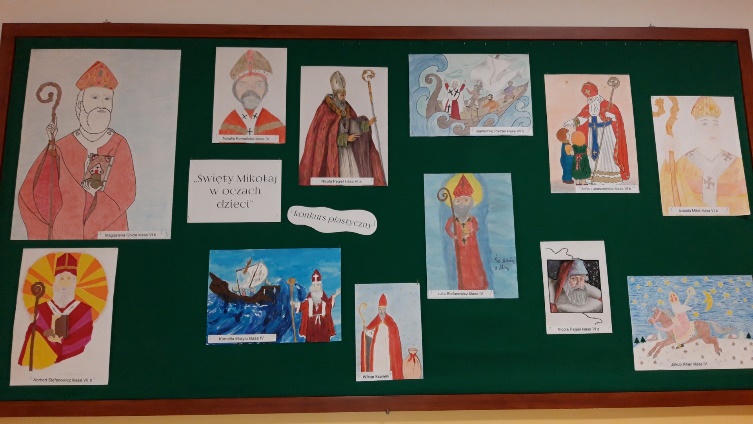 https://spborowa.edupage.org/album/#photos:album:1628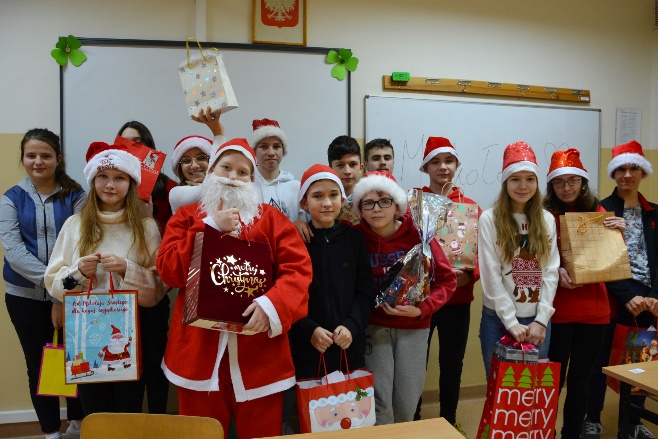 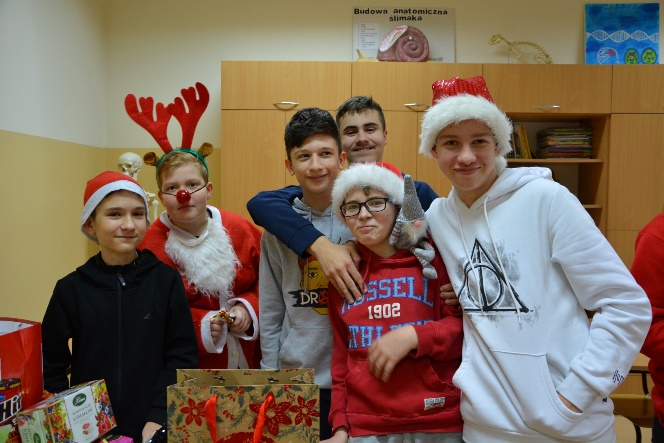 https://spborowa.edupage.org/album/#photos:album:1627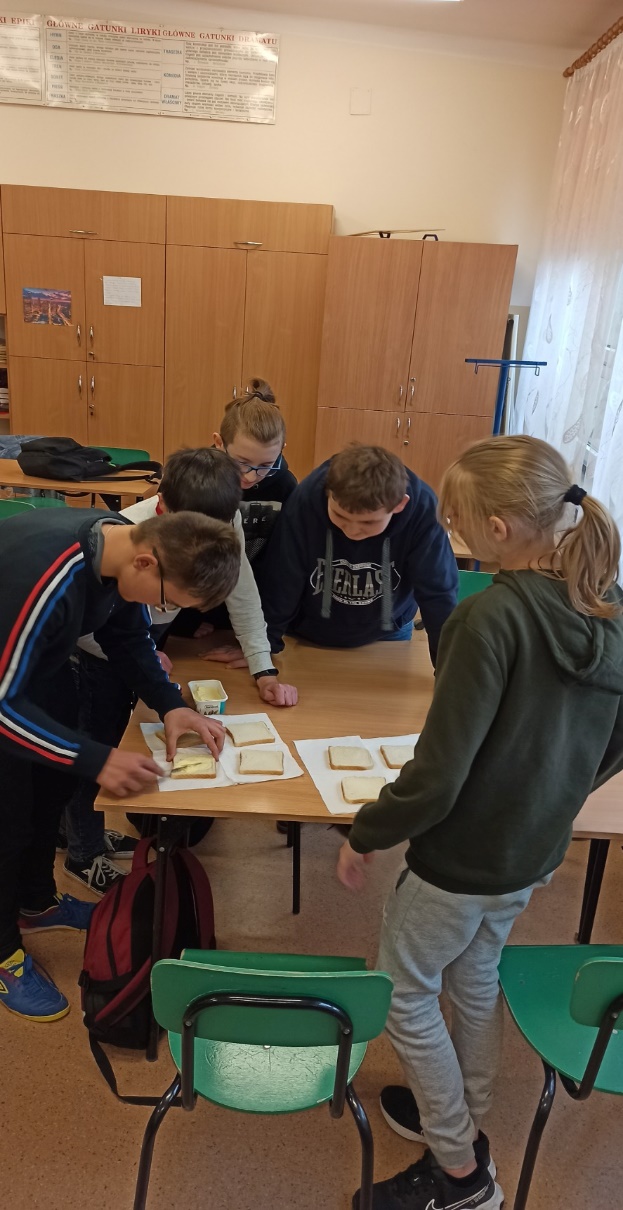 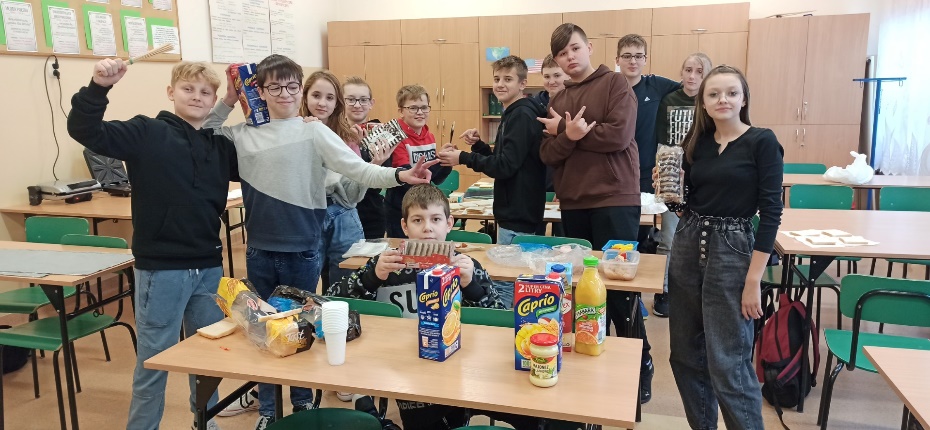 https://spborowa.edupage.org/album/#photos:album:1630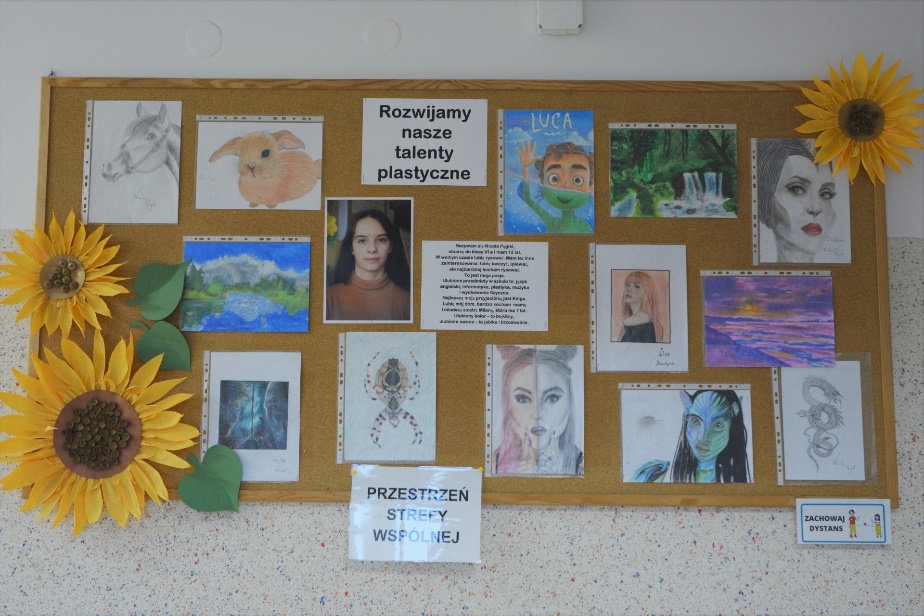 https://spborowa.edupage.org/news/?eqa=d2lkPW5ld3NfTmV3c18xX3AmbmV3c2FyY2hpdmVmPSZvZmZzZXRfbmV3c19OZXdzXzFfcD0w#photos:album:1631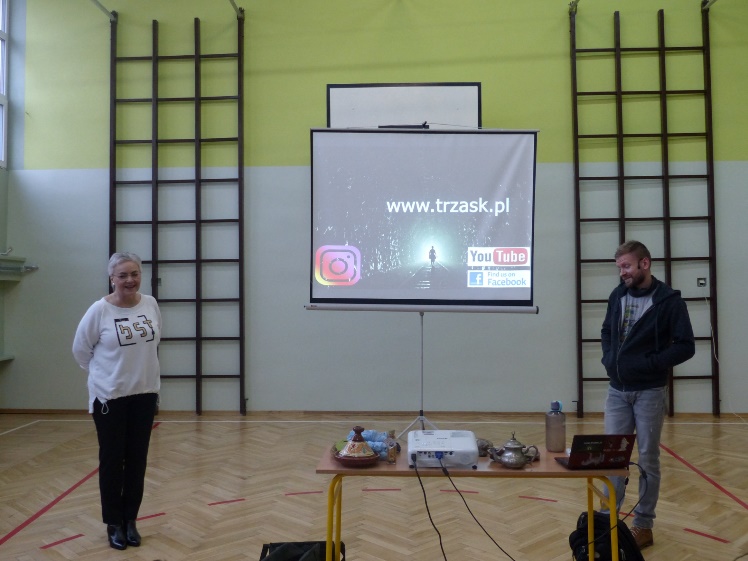 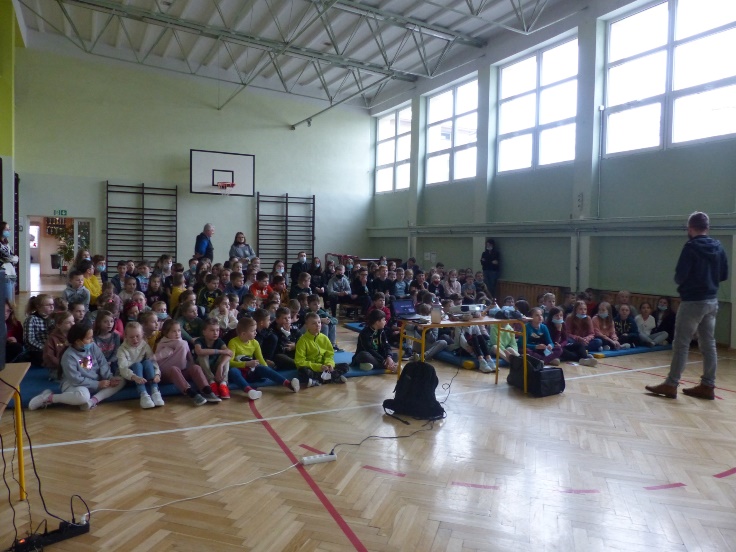 https://spborowa.edupage.org/news/?eqa=d2lkPW5ld3NfTmV3c18xX3AmbmV3c2FyY2hpdmVmPSZvZmZzZXRfbmV3c19OZXdzXzFfcD0w#photos:album:1632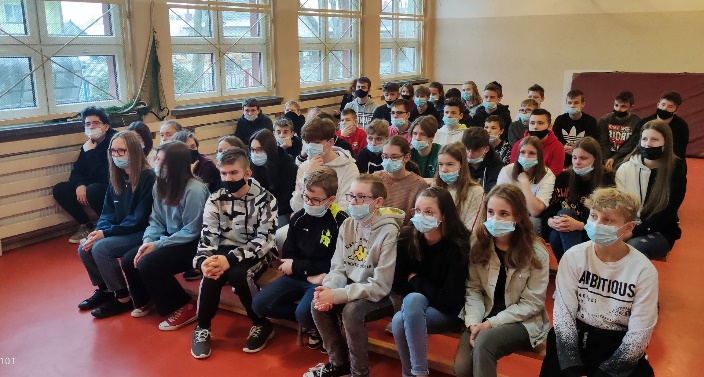 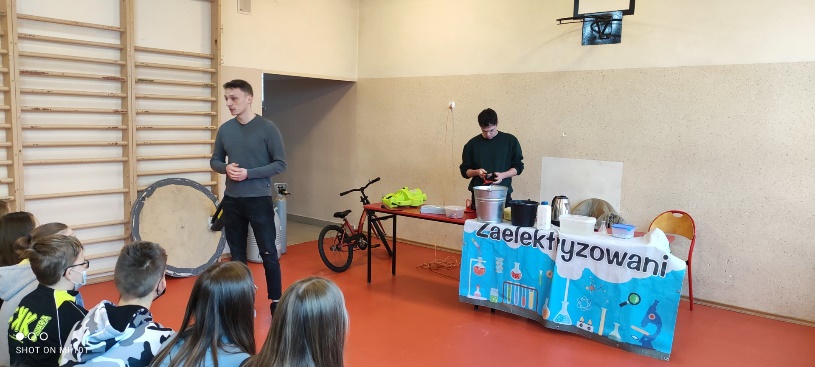 https://spborowa.edupage.org/news/#photos:album:1633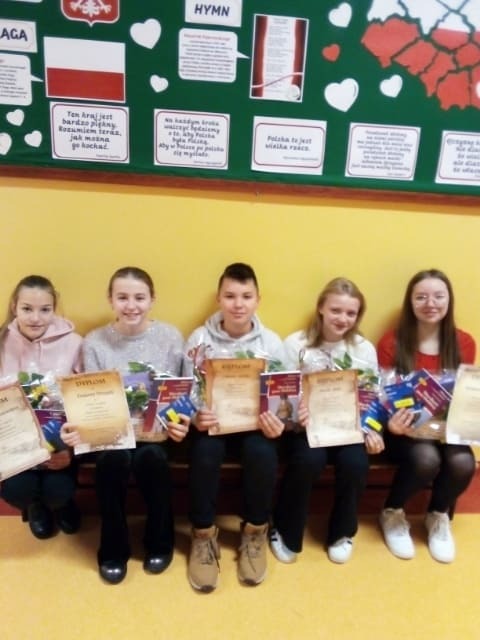 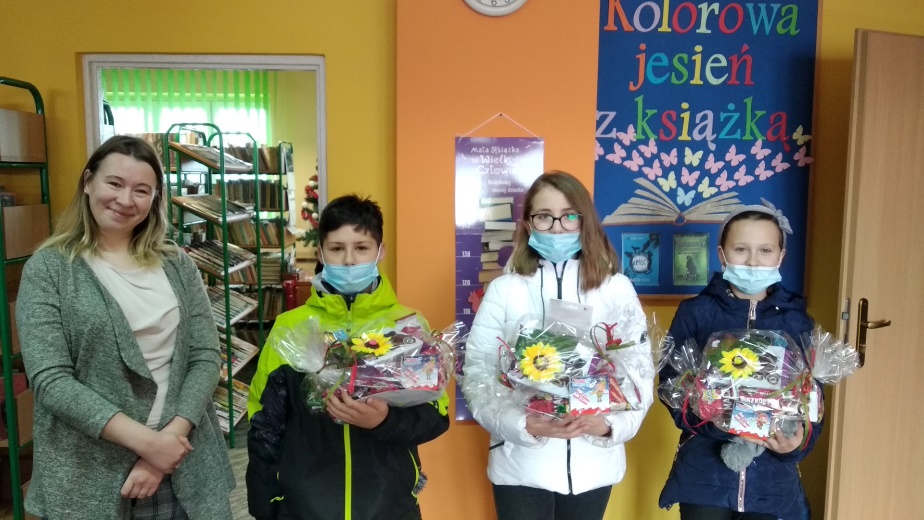 https://spborowa.edupage.org/news/#photos:album:1634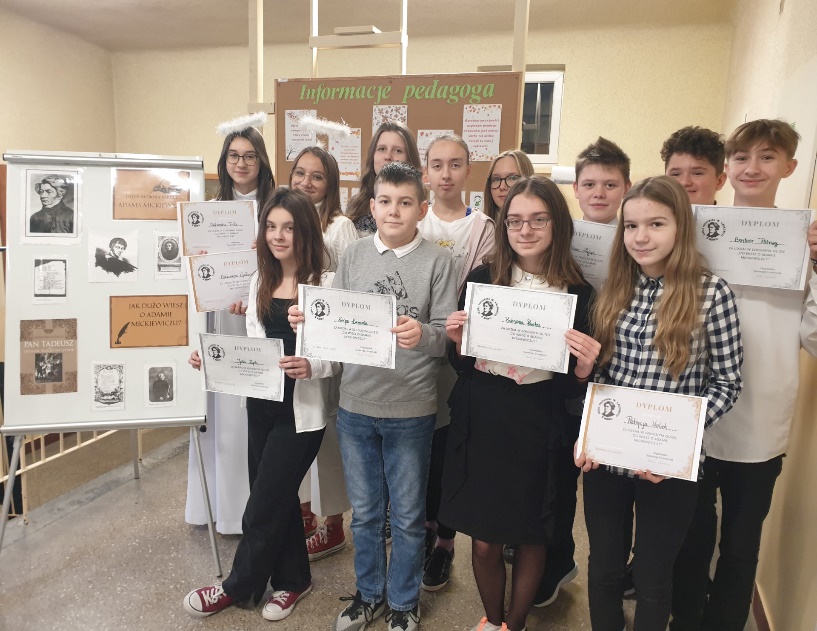 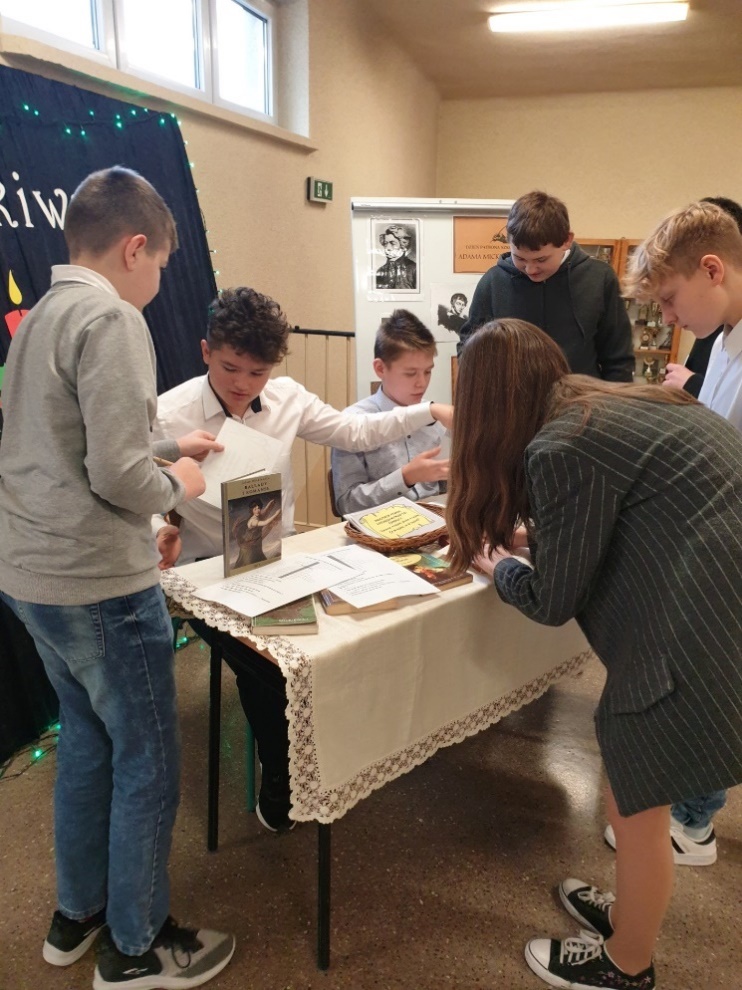 https://spborowa.edupage.org/news/#photos:album:1635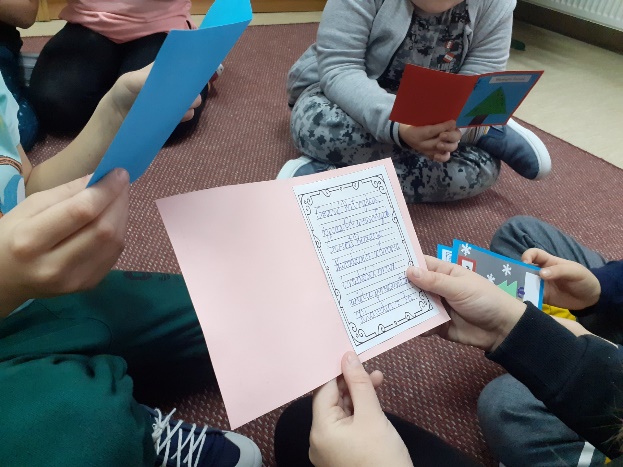 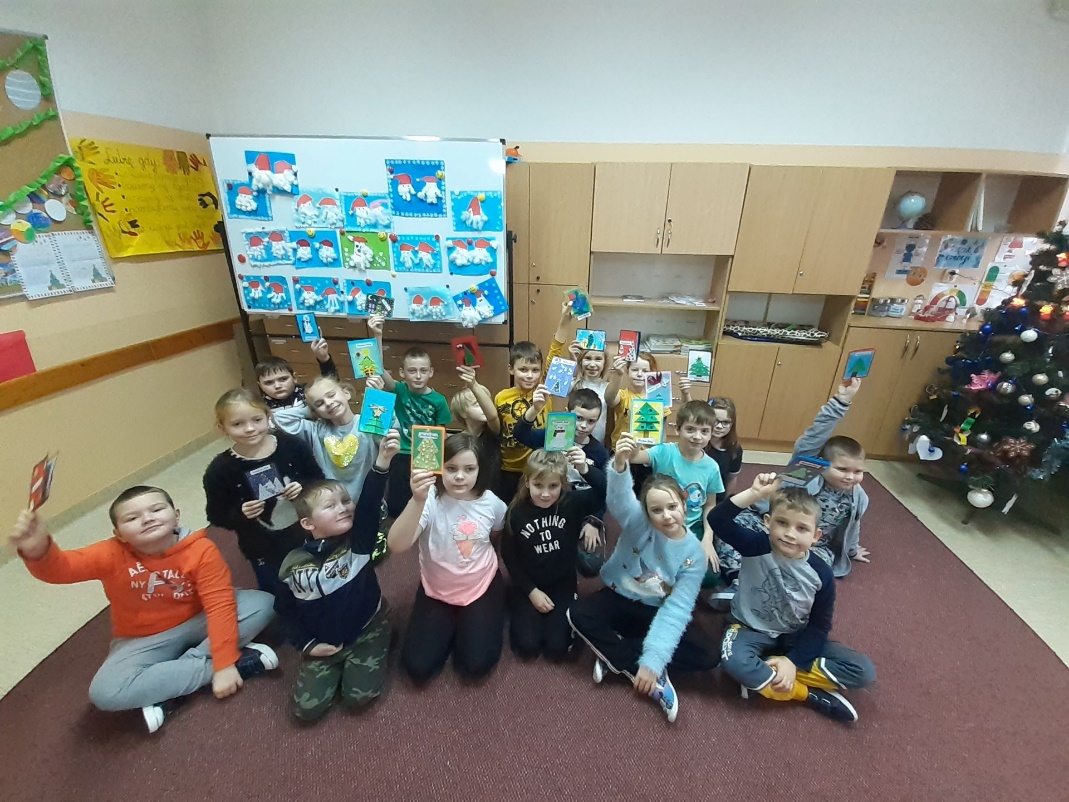 https://spborowa.edupage.org/album/#photos:album:1636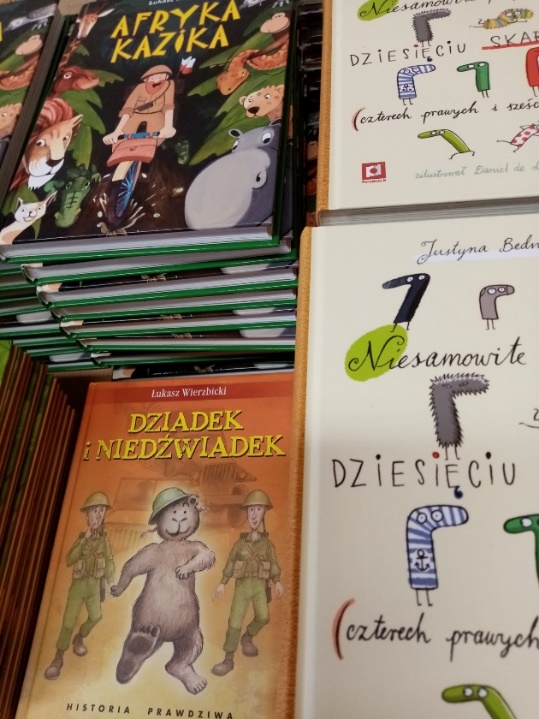 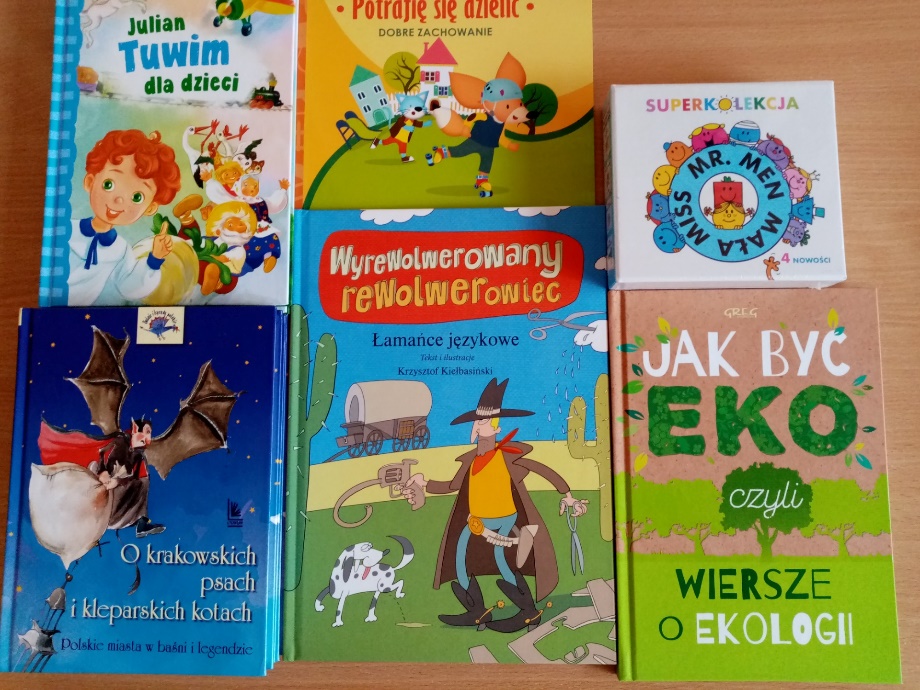 https://spborowa.edupage.org/news/?eqa=d2lkPW5ld3NfTmV3c18xX3AmbmV3c2FyY2hpdmVmPSZvZmZzZXRfbmV3c19OZXdzXzFfcD0w#photos:album:1646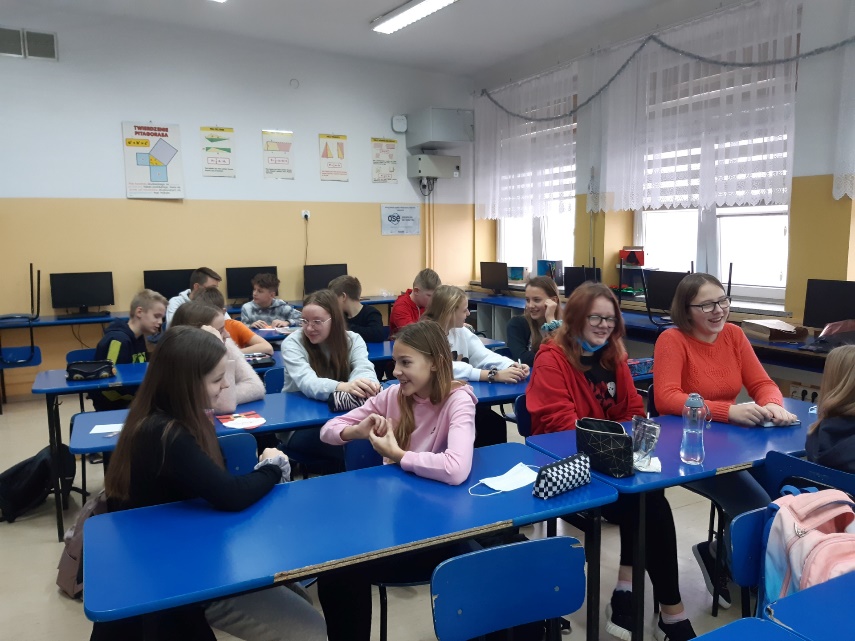 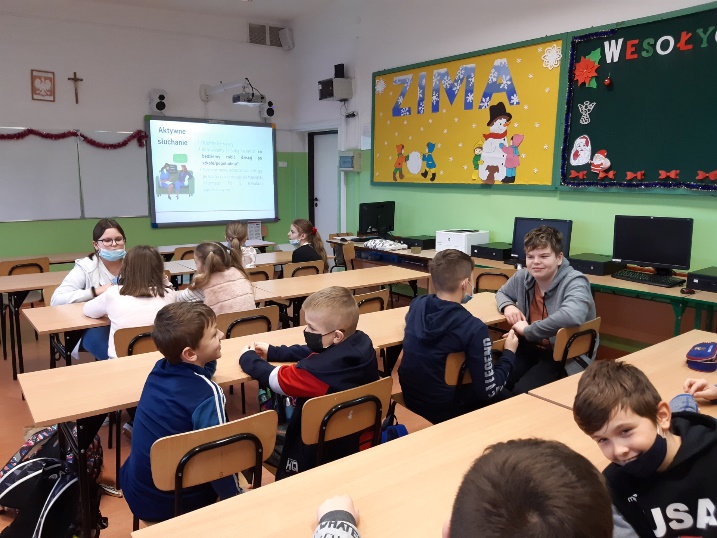 https://spborowa.edupage.org/news/?eqa=d2lkPW5ld3NfTmV3c18xX3AmbmV3c2FyY2hpdmVmPSZvZmZzZXRfbmV3c19OZXdzXzFfcD0w#photos:album:1641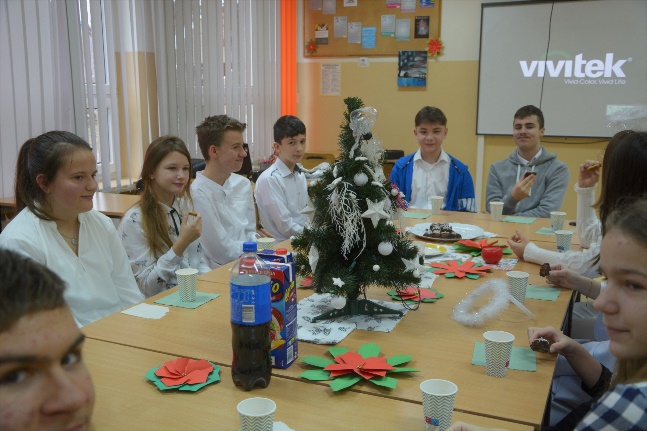 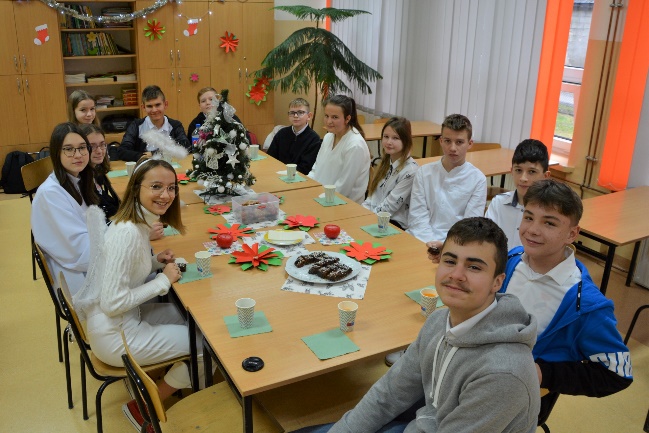 https://spborowa.edupage.org/album/#photos:album:1638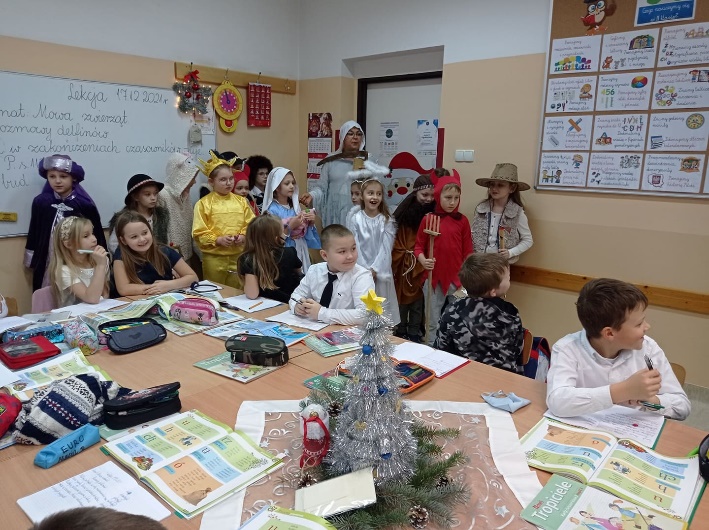 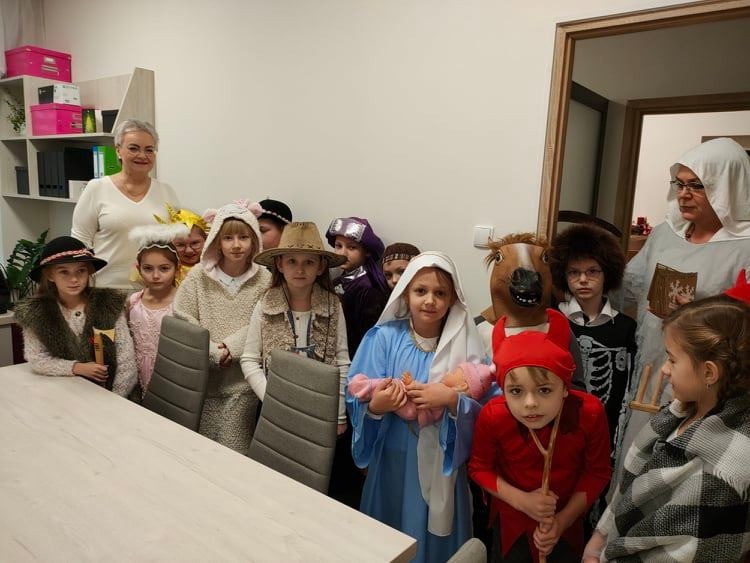 https://spborowa.edupage.org/album/#photos:album:1637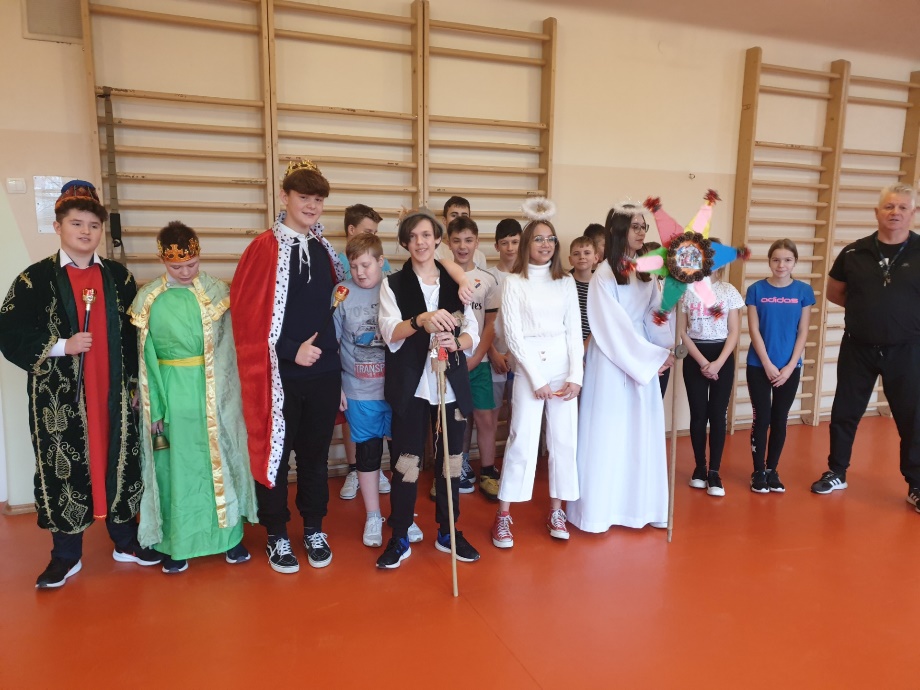 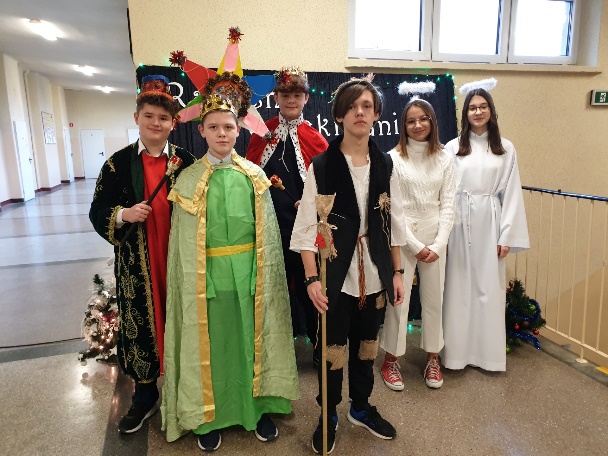 https://spborowa.edupage.org/album/#photos:album:1639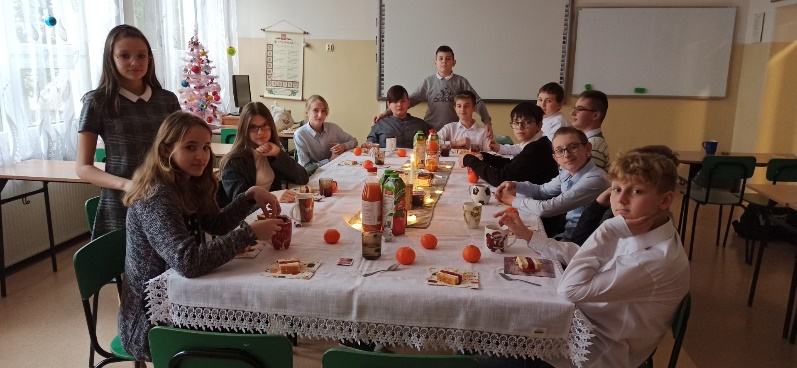 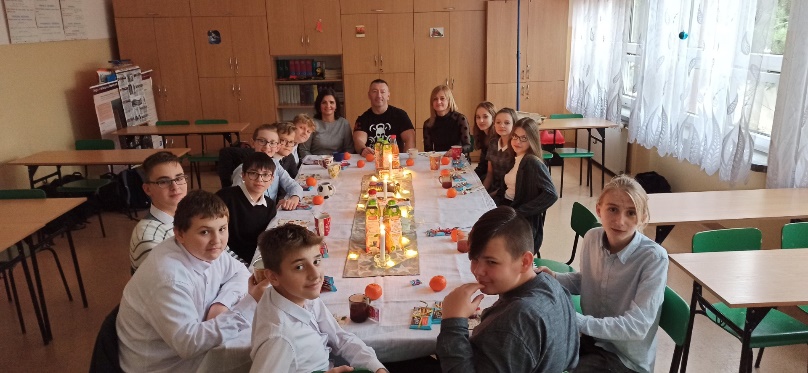 https://spborowa.edupage.org/news/?eqa=d2lkPW5ld3NfTmV3c18xX3AmbmV3c2FyY2hpdmVmPSZvZmZzZXRfbmV3c19OZXdzXzFfcD0w#photos:album:1640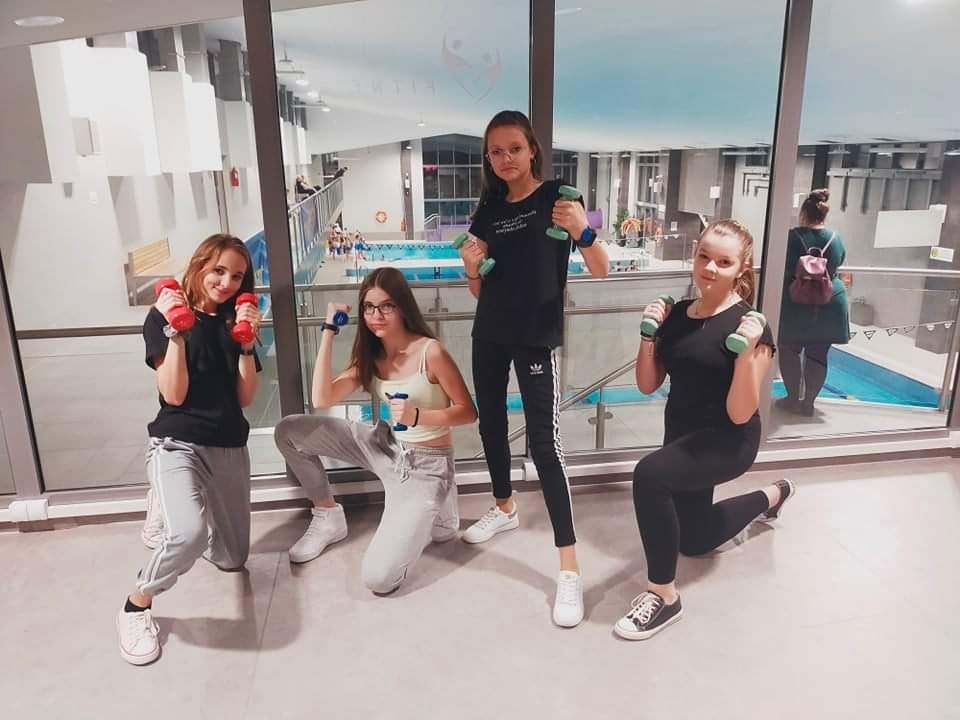 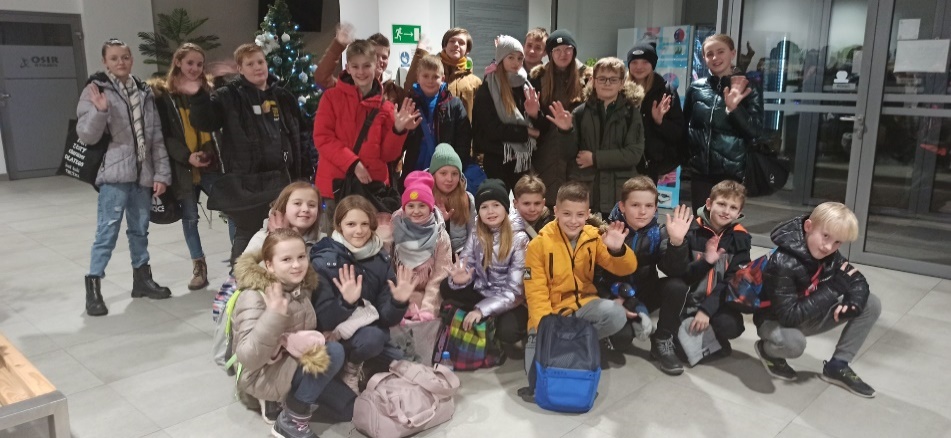 https://spborowa.edupage.org/news/?eqa=d2lkPW5ld3NfTmV3c18xX3AmbmV3c2FyY2hpdmVmPSZvZmZzZXRfbmV3c19OZXdzXzFfcD0w#photos:album:1644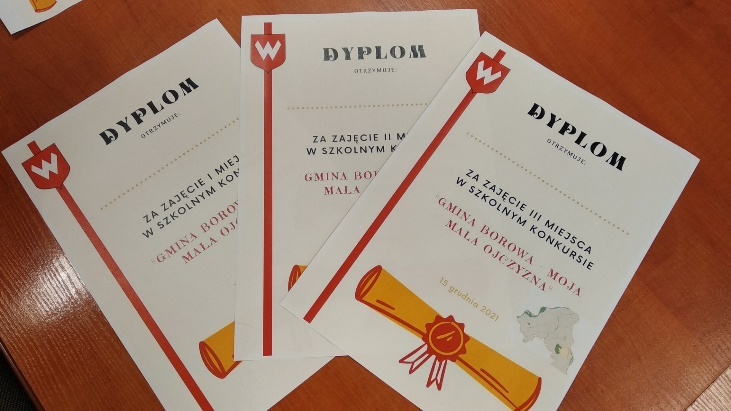 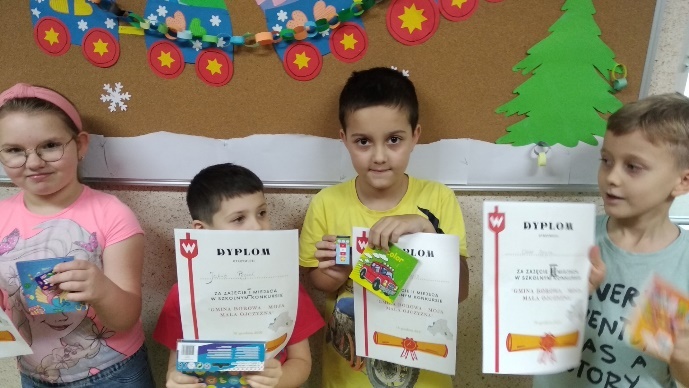 https://spborowa.edupage.org/album/#photos:album:1645